     Oneida Central Public School 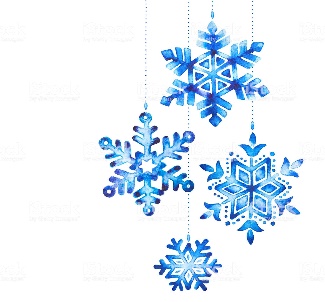 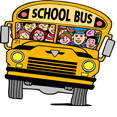    December 2023Monday 	     Tuesday 	               Wednesday 	                Thursday 	      FridayMonday 	     Tuesday 	               Wednesday 	                Thursday 	      FridayMonday 	     Tuesday 	               Wednesday 	                Thursday 	      FridayMonday 	     Tuesday 	               Wednesday 	                Thursday 	      FridayMonday 	     Tuesday 	               Wednesday 	                Thursday 	      Friday
Inclement WeatherZone 21                    Day 5
Pizza DayPJ Day4                            Day 15                         Day 2Mistle Toe MarketGr 9 Information Night McKinnon Park 6:00 – 8:00
6                         Day 3Mistle Toe MarketIntermediate Girls VB7                        Day 48                      Day 5
Sub DayToque Day11                          Day 112                        Day 213                        Day 3

14                        Day 415                  	Day 5
Pizza DaySchool Colours DayJr. co-ed VB18                        Day 1Christmas Hat Day19                   Day 2Red and Green Day20                      Day 3Christmas Shirt DayWinter Wonderland Christmas Social5:30 -7:0021                       Day 4Christmas Socks DayChristmas Lunch22                     Day 5Sub DayExtreme Christmas Day
Upcoming Dates for January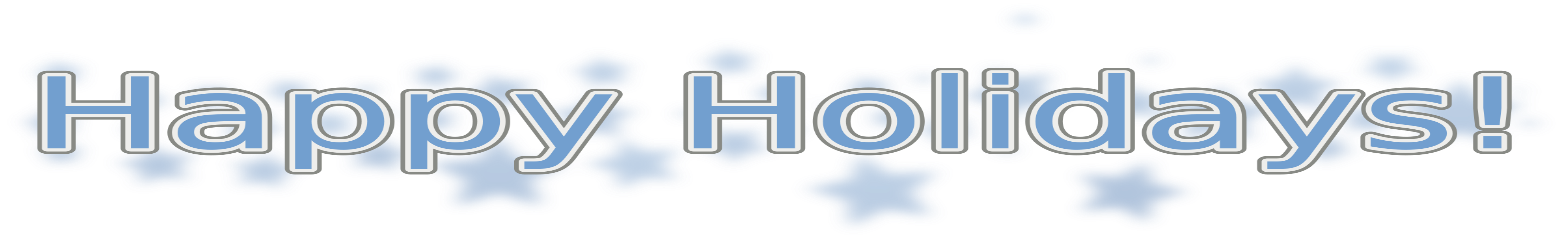 January 8th- Welcome Back!!January 22nd – PD Day
Upcoming Dates for JanuaryJanuary 8th- Welcome Back!!January 22nd – PD Day
Upcoming Dates for JanuaryJanuary 8th- Welcome Back!!January 22nd – PD Day
